                                                                                                                      proiect                                                                          DECIZIE nr.6/8                                                                                                    din  26 noiembrie 2021Cu privire la semnarea acordului de colaborareîntre Consiliul oraşului Anenii Noi  şi  Inspectoratul de Poliţie  Anenii Noi     Pornind de la principiile de cooperare comunitară întru realizarea obiectivelor de dezvotare a oraşului; organizarea și desfășurarea în comun a activităților  menite creşterii nivelului de siguranţă a cetăţenilor din teritoriul primăriei or. Anenii Noi; în conformitate cu prevederile  Legii nr.436/2006 privind administraţia publică cu modificările şi completările ulterioare; în temeiul Legii nr.320/2012 privind activitatea Poliţiei; Legii nr.100/2017 privind actele normative cu completările şi modificările ulterioare,  Consiliul  orăşenesc Anenii Noi,DECIDE:1. A aproba acordul de parteneriat  între Consiliul  or. Anenii Noi şi Inspectoratul Poliţie  Anenii Noi.2.A împuternici primarul or.Anenii Noi, dl  Alexandr Maţarin, de a semna Acordul de colaborarea  între  Consiliul or. Anenii Noi şi Inspectoratul Poliţie Anenii Noi.3. Prezenta decizie se aduce la cunoştinţă publică prin plasarea în Registrul de Stat al Actelor Locale, pe pag web şi panoul informativ al instituţiei.4. Prezenta decizie, poate fi notificată autorității publice emitente de Oficiului Teritorial Căușeni al Cancelariei de Stat în termen de 30 de zile de la data includerii actului în Registrul de stat al actelor locale.5. Prezentul act administrativ este supus căilor de atac în procedură prealabilă către autoritatea emitentă în termen de 30 zile conform Codului administrativ.6. Controlul asupra executării prezentei decizii se atribuie Consiliului orăşenesc.Președintele ședinței:                                                                                                                          Contrasemnează: Secretar al consiliului orășenesc                                                   Svetlana  BasarabVotat: pro- ,  contra -, abţinut -                                                                                                                                                                         Anexa 1:                                                                                                                                              la Decizia CO Anenii Noi                                                                                                                                        nr.6/8 din  26 noiembrie 2021ACORD DE COLABORAREde colaborare între Consiliul orăşenesc Anenii Noi şi Inspectoratul de Poliție Anenii Noila capitolul asigurării ordinii și securității publice și creșterea nivelului de siguranță a cetățenilor______________2021                                                                                               or. Anenii NoiPărțile:Partea IInspectoratul de Poliție Anenii Noi , cu sediul în or. Anenii Noi str. Chișinăului 7, MD- 6501, adresa electronică ip_aneniinoi@igp.gov.md, reprezentată legal de Șeful Inspectoratului de Poliție Anenii Noi Dorin TOMȘA şi Partea IIConsiliul orășenesc Anenii Noi, cu sediul: or. Anenii Noi, str. Suvorov,6 adresa electronică primaria.aneni@gmail.com ,  reprezentată legal de Primarul Alexandru MAȚARIN.Dispoziții GeneraleAvând în vedere atribuţiile şi competenţele fiecărei părți, precum şi dorinţa de a colabora în domeniul creșterii nivelului de siguranță a cetățenilor, se încheie prezentul acord de colaborare care prevede organizarea și desfășurarea în comun a activităților  menite să asigure buna funcționare a sistemului de supraveghere video.Prezentul acord se încheie pe un termen de 5 ani și poate fi prelungit pentru un nou termen la convenirea în scris a ambelor părți.Fiecare Parte se angajează să contribuie la implementarea eficientă a proiectului, să coopereze, să efectueze și să îndeplinească, prompt și la timp, toate obligațiile care îi revin în temeiul acestui Acord de Colaborare  care pot fi solicitate în mod rezonabil şi într-o manieră de bună-credință în modul stabilit de legislația națională.Scopul și obiectivele Acordului2.1 Scopul prezentului Acord este stabilirea unui cadru general de cooperare între Inspectoratul de Poliție Anenii Noi și Consiliul orășenesc Anenii Noi, în vederea realizării următoarelor obiective:a) Desfășurarea activităților de protecție a  bunurilor materiale, precum și sporirea nivelului de siguranță a cetățenilor;b) Derularea în comun a unor activități cu caracter aplicativ, axate pe dezvoltarea și menținerea în stare funcțională a sistemului de supraveghere video;Formele de cooperare3.1 Părțile convin să coopereze în cadrul procesului de inițiere, organizare și desfășurare a următoarelor activități:a) schimburi de informații și experiență, inclusiv prin realizarea de consultări pe segmente de activitate în interes comun (în special la identificarea locului unde urmează a fi amplasate camerele video);b) prezentarea la solicitare, a informațiilor privind utilitatea sistemului de supraveghere video, progresele înregistrate și rezultatele obținute;c) În scopul realizării activităților propuse, atât Inspectoratul de Poliție Anenii Noi precum și Consiliul orășenesc Anenii Noi vor desemna persoane de contact care vor stabili, de comun acord acțiunile descrise în prezentul Acord și vor veghea aducerea la îndeplinire a acestora.Drepturile și obligațiile părților4.1 Inspectoratul de Poliție Anenii Noi are următoarele drepturi și responsabilități:	a) să delege reprezentanții săi, să participe și să faciliteze organizarea activităților comune;b)să asigure desfășurarea lucrărilor de mentenanță prin încheierea contractului de prestări de servicii cu un operator specializat în domeniul respectiv;	c) să implice reprezentanții săi, să monitorizeze, să evalueze și să acționeze la prevenirea, contracararea și descoperirea infracțiunilor și contravențiilor, astfel sporind nivelul de siguranță al cetățenilor;	d) să comunice despre probleme întâmpinate, totodată să întreprindă măsuri întru realizarea conformă a prevederilor prezentului acord;              e) să acorde acces la sistemul video reprezentanţilor împuterniciţi a  Primărie or. Anenii Noi.4.2  Consiliul orășenesc Anenii Noi are următoarele drepturi și responsabilități:	a) să susțină și să implementeze activitățile agreate de comun acord;	b) să delege reprezentanții săi, să participe și să faciliteze organizarea activităților comune;	c) să asigure durabilitatea activităților desfășurate în comun pentru perioada de cel puțin 5 ani din momentul desfășurării acțiunii;d) să contribuie în dependență de necesitate , cu resurse financiare, materiale și informaționale (disponibile), la realizarea activităților convenite de comun acord, întru dezvoltarea (extinderea) spațiilor de supraveghere video, precum și reparația pieselor uzate sau deteriorate;Modificarea și încetarea acordului de colaborarePrezentul acord poate fi modificat prin acorduri suplimentare, semnate de părți.Modificările ce pot fi operate de părți privitor la:durata contractului;deviz de cheltuieli;activități planificate.Toate chestiunile legate de interpretarea și aplicarea dispozițiilor prezentului Acord vor fi soluționate prin consultări și negocieri bazate pe principiul respectului și înțelegerii reciproce.Prezentul acord încetează la acordul părților sau alte cazuri stabilite de legislația în vigoare.Dispoziții finalePărțile se obligă să implementeze proiectul de cercetare și inovare în conformitate cu etapele prevăzute în scopul atingerii în comun a rezultatelor scontate. Părțile poartă răspundere pentru nerespectarea condițiilor prezentului acord.Prezentul acord este întocmit în două exemplare, câte unul pentru fiecare parte Date de identificare       Secretar al Consiliului orăşenesc                                   Basarab Svetlana                                                                             Notă informativăla proiectul  deciziei  nr. 6/8  Cu privire la semnarea Acordului de colaborareîntre primăria oraşul Anenii Noi  şi Inspectoratul de Poliţie Anenii NoiSecretar al Consiliului orăşenesc                                   Svetlana Basarab                                                            AVIZ                                         de expertiză anticorupţiela proiectul de decizie nr. 6/8  Cu privire la semnarea Acordului de colaborare  între primăria oraşul Anenii Noi  şi  Inspectoratul Poliţie  Anenii NoiÎn conformitate  cu prevederile art.35 a Legii 100/2017 cu privire la actele normative, întru asigurarea imparţialităţii şi legalităţii proiectelor de decizii.Autorul garantează pe proprie răspundere, că proiectul de decizie nr. 6/8Cu privire la semnarea acordului de parteneriat între primăria oraşul Anenii Noi  şi  Inspectoratul Poliţie Anenii Noinu conţine elemente de corupţie.Maţarin A., Primar or. Anenii Noi Tomşa D., Şef IP Anenii NoiCONSILIUL ORĂŞENESCANENII NOI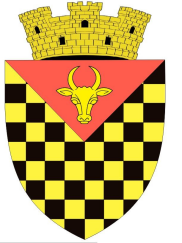             ГОРОДСКОЙ СОВЕТ                 АНЕНИЙ НОЙMD 6501 or. Anenii Noi, str. Suvorov, 6              tel/fax 026522108, consiliulorasenesc@gmail.comMD 6501, г.Анений Ной, ул.Суворов, 6 тел/факс 026522108,consiliulorasenesc@gmail.comMD 6501, г.Анений Ной, ул.Суворов, 6 тел/факс 026522108,consiliulorasenesc@gmail.comPartea 1Partea 2	Inspectoratul de Poliție Anenii NoiConsiliul orășenesc Anenii NoiAdresa: or.Anenii Noi str.Chișinăului 7 Tel.: 0(265)2-29-80Adresa:or.Anenii Noi str.Suvorov 6Adresa: or.Anenii Noi str.Chișinăului 7 Tel.: 0(265)2-29-80Tel.: 0 (265)2-26- 65Cod fiscal: 1006601000886Cod fiscal:Șef al IP Anenii NoiPrimar al or.Anenii Noi  Dorin TOMȘA     ________________Alexandru MAȚARIN________________                                                   (semnătura)                                                                 (semnătura)L.Ş.		L.Ş.		1Denumirea autorului şi, după caz, a participanţilor la elaborarea proiectuluiProiectul a fost elaborat de primarul or. Anenii Noi şi Şef IP Anenii Noi2Condiţiile ce au impus elaborarea proiectului  şi finalităţile urmăriteProiectul de decizie este elaborat,  pornind de la principiile de cooperare comunitară întru realizarea obiectivelor de dezvotare a oraşului;  în conformitate cu prevederile  Legii nr.436/2006 privind administraţia public cu modificările şi completările ulterioare; Legii nr.100/2017 privind actele normative cu completările şi modificările ulterioare3Principalele prevederi ale proiectului şi evidenţierea elementelor noi4Fundamentarea economico-financiarăÎmplimentarea proiectului nu prevede cheltuieli financiare preavizute în buget. Cerințele impuse de proiectul dat nu necesită acoperire a unor activități suplimentare neplanificate.5Modul de încorporare a actului în cadrul normativ în vigoareProiectul de decizie se încorporează în cadrul normativ în vigoare și nu necesită anularea sau abrogarea altor acte administrative în vigoare. În raport cu cadrul normativ național proiectul de decizie are menirea să armonizeze cadrul institutional la prevederile legislației în vigoare.6Avizarea şi consultarea publică a proiectuluiÎn scopul respectării prevederilor Legii nr. 239/2008 privind transparenţa în procesul  decizional, proiectul a fost plasat pe pagina web oficială a primariei or. Anenii Noi www.anenii-noi.com la directoriul Transparenţa decizională.7Constatările expertizei anticorupţieÎn temeiul art. 35 al Legii nr. 100/2017, cu privire la actele normative, expertiza anticorupţie a fost efectuată de autor. Proiectul nu conţine reglementări ce ar favoriza corupţia.8Constatările expertizei juridiceÎn temeiul art. 37 din Legea nr.100 din 22 decembrie 2017 cu privire la actele normative, proiectul  deciziei a fost expus expertizei juridice, care a expertizat actul respectiv și a constatat că  corespunde ca structură, conţinut şi nu contravine legislației.Proiectul deciziei se prezintă comisiei consultative de specialitate pentru avizare şi propuneri Consiliului orăşenesc pentru examinare şi adoptare în şedinţă.